公开招标文件项目名称：南宁市住房租赁服务监管平台项目编号：NNZC2020-G3-990364-GXYZ采购计划文号：[2020]NCCJB518001/3823-001 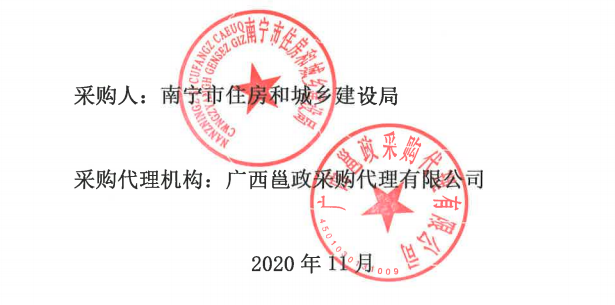 关于投标文件邮寄形式的通知 为做好新型冠状病毒肺炎疫情防控工作，根据南宁市财政局《关于做好疫情防控期间政府采购工作有关事项的通知》（南财采〔2020〕12号）要求，现对本项目相关事项通知如下：（一）本项目投标截止（开标）时间为：2020年11月26日09时30分。（二）本项目的投标文件通过邮寄快递的方式送达。1、接收邮寄快递包裹的时间为工作日上午9：00～12：00，下午15：00～18:00，投标人应对自己的投标文件的快递包封和密封性负责，如送达的快递包裹出现破损导致投标文件密封性包封破损的，后果由投标人自行承担。2、投标文件必须在投标截止时间前一小时（即08时30分）送达。采购代理机构工作人员签收邮寄包裹的时间即为投标人投标文件的送达时间，逾期送达的投标文件无效，后果由投标人自行承担。3、投标人应充分预留投标文件邮寄、送达所需要的时间。为确保疫情防控期间邮寄包裹能及时送达，应选择邮寄运送时间有保障的快递公司寄送投标文件。4、投标人在按照招标文件的要求装订、密封好投标文件后，应使用不透明、防水的邮寄袋（或箱）再次包裹已密封好的投标文件，并在邮寄袋（或箱）上粘牢注明项目名称、项目编号、项目开标日期、有效的电子邮箱等内容的纸质表格（表格格式详见附件）。5、采购代理机构在收到投标文件的邮寄包裹后，第一时间按照投标人在邮寄包裹上所预留的电子邮箱告知投标文件收件情况，请投标人务必确保所预留的电子邮箱的有效性，并注意查收邮件。6、投标文件邮寄地址：广西邕政采购代理有限公司（南宁市青秀区思贤路45号创投中心16A层）。收件人：黎工联系电话：0771-2442850（三）投标人不参加现场开标活动。取消招标文件“第四章投标人须知”中16.开标”的所有内容。（四）投标文件拆封及密封性检查。截标后，采购代理机构工作人员在公共资源交易中心工作人员和采购人的见证下拆开投标文件包封，采购人对投标文件密封性和投标文件正副本数量进行签字确认。（五）关于投标人的报价。由采购代理机构在投标文件商务技术符合性审查结束后，根据投标人的投标报价情况填写开标记录表，交由评标委员会对投标人的报价、服务时限等内容进行签字确认。（六）关于投标文件澄清的有关要求1、为便于采购代理机构或评标委员会在项目评标期间与投标人取得联系，做好评标过程中投标人对投标文件的澄清、说明或者补正等工作，投标人务必做到：“第五章 投标文件格式”中“投标函（格式）”落款处的“电话”务必填写法定代表人或委托代理人的电话联系方式。2、开标当天投标人务必保持电话畅通。如果评标过程中需要投标人对投标文件作出澄清、说明或者补正的，评标委员会会通知投标人在规定的时间内通过电子邮件、传真等方式提交。投标人所提交的澄清、说明或者补正等材料必须加盖投标人的公章确认。3、如投标人未按上述要求提供联系方式，致使采购代理机构或评标委员会在项目评标期间无法与投标人取得联系的，或因自身原因未能保持电话畅通或未按评标委员会要求提交澄清、说明或者补正的，后果由投标人自行承担。（七）请按通知内容执行，招标文件其余内容不变。特此通知。采购代理机构：广西邕政采购代理有限公司 日期：2020年11月04日附件：邮件外包粘贴表格（格式）项目名称：项目编号：项目开标日期：联系方式：联系电子邮箱：目     录第一章公告	1第二章  服务需求一览表	4第三章  评审方法	14第四章  投标人须知	17一    总则	20二    公开招标文件	23三    投标文件	24四    投标	28五    开标、资格审查与评标	29六    合同授予	33七    其他事项	34第五章  投标文件格式	35第六章  合同条款及格式	48第一章公告公开招标公告一、项目基本情况：项目编号：NNZC2020-G3-990364-GXYZ项目名称：南宁市住房租赁服务监管平台采购计划文号：[2020]NCCJB518001/3823-001    预算金额：人民币壹佰贰拾万元整(￥1200000.00元)最高限价为：人民币壹佰贰拾万元整(￥1200000.00元)采购需求：如需进一步了解详细内容，详见公开招标文件。合同履行期限：详见公开招标文件。二、申请人的资格要求：1、符合《中华人民共和国政府采购法》第二十二条规定；2、本项目需落实的政府采购政策：本项目适用政府采购促进中小企业、监狱企业发展、促进残疾人就业、节能环保等有关政策，具体详见招标文件；3、本项目的特定资格要求：无4、具有国内法人资格，注册经营范围满足所采购内容的供应商。5、对在“信用中国”网站(www.creditchina.gov.cn)、中国政府采购网(www.ccgp.gov.cn)等渠道列入失信被执行人、重大税收违法案件当事人名单、政府采购严重违法失信行为记录名单及其他不符合《中华人民共和国政府采购法》第二十二条规定条件的供应商，将被拒绝参与本次政府采购活动；6、单位负责人为同一人或者存在直接控股、管理关系的不同的供应商，不得参加同一合同项下的政府采购活动。除单一来源采购项目外，为该采购项目提供整体设计、规范编制或者项目管理、监理、检测等服务的供应商，不得再参加该采购项目的其他采购活动。7、本项目不接受联合体投标。三、获取招标文件：时间：2020年11月06日至2020年11月12日地址：南宁市公共资源交易平台(https://www.nnggzy.org.cn/gxnnhy)的信息公告处。方式：本项目不发放纸质文件，投标人自行在南宁市公共资源交易平台(https://www.nnggzy.org.cn/gxnnhy)的信息公告处下载采购文件。售价：0元。四、提交投标文件截止时间、开标时间和地点：时间：2020年11月26日09点30分（北京时间）地点：南宁市良庆区玉洞大道33号（青少年活动中心旁）市民中心9楼南宁市公共资源交易中心（具体详见9楼电子显示屏场地安排）。为做好疫情防控工作，本项目的投标文件通过邮寄快递的方式送达，具体要求详见关于投标文件邮寄形式的通知。开标时间：2020年11月26日09点30分（北京时间） 开标地点：南宁市良庆区玉洞大道33号（市青少年活动中心旁）南宁市市民中心9楼南宁市公共资源交易中心（具体详见9楼电子显示屏场地安排） 五、公告期限：自本公告发布之日起5个工作日（2020年11月06日至2020年11月12日结束）。其他补充事项：网上查询地址：www.ccgp.gov.cn（中国政府采购网）， http://zfcg.gxzf.gov.cn/（广西壮族自治区政府采购网），www.nnggzy.org.cn （南宁市公共资源交易中心网）七、对本次招标提出询问，请按以下方式联系。1.采购人信息：名称：南宁市住房和城乡建设局地址：南宁市青秀区金湖路59-1号联系人及电话：农云浩；0771-55270612.采购代理机构信息：名称：广西邕政采购代理有限公司联系地址：南宁市青秀区思贤路45号创投中心16A层项目联系人及联系电话：蔺工、罗工  0771-2442850 3.项目联系方式项目联系人：蔺工、罗工电话：0771-2442850                                                发布日期：2020年11月05日第二章  服务需求一览表说明：1、本服务需求一览表中标注★号的部分为实质性要求和条件。2、本服务需求一览表中内容如与第六章“合同条款及格式”相关条款不一致的，以本表为准。3、本次服务采购最高限价为：人民币壹佰贰拾万元整(￥1200000.00元)第三章  评审方法综合评分法（一）评标委员会以招标文件为依据，对投标文件进行评审，对投标人的投标报价、技术文件及商务文件等三部分内容按百分制打分，其中价格分15分，技术分40分，商务分45分。（评审时，对于带有主观因素的评分，应由各评委独立进行定档打分。）（二）评分细则：（按四舍五入取至百分位）1、价格分…………………………………………………………………………………15分（1）对于非专门面向中小企业的项目，对小型和微型企业产品的价格给予10%的价格扣除，扣除后的价格为评标价，即评标价＝投标报价×（1-10%）；（以投标人按第五章“投标文件格式”要求提供的《报价表》和《中小企业声明函》为评分依据）（2）对大中型企业和其他自然人、法人或者其他组织与小型、微型企业组成联合体，且联合体协议中约定小型、微型企业的协议合同金额占到联合体协议合同总金额30%以上的，给予2%的价格扣除，扣除后的价格为评标价，即评标价＝投标报价×（1-2%）；（以投标人按第五章“投标文件格式”要求提供的《报价表》、《中小企业声明函》和《联合体协议书》为评分依据）（3）投标产品提供企业按《关于政府采购支持监狱企业发展有关问题的通知》(财库[2014]68号)认定为监狱企业的，在政府采购活动中，监狱企业视同小型、微型企业。（以投标人按第五章“投标文件格式”要求提供的《报价表》和由省级以上监狱管理局、戒毒管理局(含新疆生产建设兵团)出具的属于监狱企业的证明文件为评分依据。（4）投标产品提供企业按《关于促进残疾人就业政府采购政策的通知》(财库〔2017〕141号)认定为残疾人福利性单位的，在政府采购活动中，残疾人福利性单位视同小型、微型企业。残疾人福利性单位参加政府采购活动时，应当提供该通知规定的《残疾人福利性单位声明函》，并对声明的真实性负责。声明函应随中标结果同时公告，接受社会监督。（以投标人按第五章“投标文件格式”要求提供的《报价表》和《残疾人福利性单位声明函》为评分依据）。（5）除上述情况外，评标价＝投标报价；（6）价格分计算公式：           　　           投标人最低评标价金额某投标人价格分 ＝                         ×15分                   　      某投标人评标价金额技术分………………………………………………………………………………40分（1）项目设计方案分（满分20分 ，不提供方案或不满足一档不得分。）一档（5分）：投标人能提供简单的技术方案，基本满足采购文件要求的；二档（10分）：投标人能提供简单的技术方案，简单描述项目的建设目标、建设内容，无明显错误；三档（15分）：投标人能提供比较详细的技术方案，且对本项目工作任务、平台建设要求把握较好，能描述项目的技术路线、作业流程，技术设计书阐述比较详细，无明显错误，满足采购文件要求的；四档（20分）：在满足三档的基础上，投标人能提供详细的技术方案，且能结合南宁市住房市场与住房保障现状、南宁市房屋交易监管系统现状，较详细描述项目建设方案；能详细阐述网签备案、房源核验技术路线、系统技术架构，能准确地描述本项目与南宁市房屋交易监管系统有效对接的技术可行性方案；指明项目建设重点、难点及解决办法，可操作性强，满足采购文件需求的。（2）项目实施方案分（满分20分，不提供方案或不满足一档不得分。）一档（5分）：投标人能提供简单的实施方案的，基本满足采购文件要求的；二档（10分）：投标人能提供简单的实施方案的，满足采购文件要求，基本阐述清楚实施方法及保障措施、形成项目管理文档计划的；三档（15分）：在满足二档的基础上，投标人能提供比较详细的实施方案，有项目管理组织机构、拟投入人员安排及进度安排，方案可行、科学合理的；四档（20分）：在满足三档的基础上，投标人能提供详细的项目实施方案，详细说明各个阶段工作安排，阐述清楚实施组织办法及保障措施，指明项目重点难点及解决办法，说明质量管理、进度计划，具有较完备的管理组织、项目实施规范和管理制度，有较完备的质量管理体系并设置专职质量检查部门。商务分………………………………………………………………………………45分（1）投标人能力和信誉（14分）1）投标人提供有效期内质量管理体系认证证书得2分，未提供不得分；2）投标人提供有效期内职业健康安全管理体系证书得2分，未提供不得分；3）投标人提供有效期内环境管理体系证书得3分，未提供不得分；4）投标人提供有效期内信息安全管理体系证书得3分，未提供不得分；5）项目负责人具有正高级工程师专业技术职称得4分，未提供不得分。（需提交投标截止时间前三个月的社保证明复印件、原件备查）（2）投标人业绩（16分）投标人2017年以来同类业绩（数据库、信息系统软件开发类等），每项业绩得2分。（提供中标通知书或合同复印件）（满分16分）（3）投标人荣誉（10分）1）投标人2017年以来获得市级或以上人民政府颁发的奖项的，每项得2分；（提供证书复印件）（满分4分）2）投标人2017年以来获得省级行业行政主管部门或其认定的行业协会颁发的有关奖项，每项得0.5分；（提供证书复印件）（满分3分）3）投标人2017年以来获得全国性行业协会颁发的有关奖项的，每项得0.5分。（提供证书复印件）（满分3分）（4）本地化服务（5分）投标人在项目对本项目提供的驻点维护人员达2人的，得1分；针对本项目提供的驻点维护人员达4人的，得3分；针对本项目提供的驻点维护人员6人以上的，得5分。（在投标文件中提供维护团队人员花名册包括姓名、身份证号、职称证复印件，需提交响应截止时间前连续三个月的社保缴纳证明复印件）（满分5分）（5）诚信分：磋商供应商在截标日前1年内在政府采购活动中存在违约违规情形的。（以财政部门出具的书面材料为评分依据，每次扣除3分，最高扣分6分扣完为止）（三）总得分＝1＋2＋3。（四）中标标准：（1）评标委员会将按总得分由高到低排列中标候选投标人顺序（总得分相同时，依次按投标报价低优先、技术分高优先、质量保证期长优先、提交服务成果时间短优先、处理问题到达时间短优先的顺序排列），并依照次序确定中标人。（2）评委委员会认为投标人的报价明显低于其他通过符合性审查投标人的报价，有可能影响产品质量或者不能诚信履约的，应当要求其在评标现场合理的时间内提供书面说明，必要时提交相关证明材料；投标人不能证明其报价合理的，评标委员会应当将其作无效投标。第四章  投标人须知投标人须知前附表本表是关于本次采购项目的具体资料，是对后列条款的具体补充和修改。所有与本次采购有关的事宜，以本表规定的为准。一    总则1.  项目概况1.1  采购人：见投标人须知前附表。1.2  采购代理机构：见投标人须知前附表。1.3  项目名称：见投标人须知前附表。1.4  项目编号：见投标人须知前附表1.5  采购预算：见投标人须知前附表。1.6  资金来源：财政性资金。1.7  获取招标文件的方式：见投标人须知前附表。1.8  预留采购份额：见投标人须知前附表。2.  政府采购信息发布媒体：2.1  与本项目相关的政府采购业务信息（包括公开招标公告、中标公告及其更正事项等）将在以下媒体上发布：中国政府采购网、广西壮族自治区政府采购网、南宁市公共资源交易中心网发布。2.2  本项目公开招标公告期限为公告发布之日起5个工作日。3.  投标人资格要求：3.1  投标人未被列入失信被执行人、重大税收违法案件当事人名单、政府采购严重违法失信行为记录名单，且应符合《中华人民共和国政府采购法》第二十二条规定的下列投标人资格条件：（1）具有独立承担民事责任的能力；（2）具有良好的商业信誉和健全的财务会计制度；（3）具有履行合同所必需的设备和专业技术能力；（4）有依法缴纳税收和社会保障资金的良好记录；（5）参加政府采购活动前三年内，在经营活动中没有重大违法记录；（6）法律、行政法规规定的其他条件。3.2  针对本项目，投标人应具备的特定条件：见投标人须知前附表。3.3  投标人须知前附表规定接受联合体投标的，两个以上供应商可以组成一个投标联合体，以一个投标人的身份共同参加投标。以联合体形式参加投标的，联合体各方均应当符合本章第3.1项的要求，至少应当有一方符合本章第3.2项的要求；联合体各方应签订共同投标协议，明确联合体各方承担的工作和相应的责任，并将共同投标协议连同投标文件一并提交采购代理机构；由同一专业的单位组成的联合体，按照资质等级最低的单位确定资质等级；联合体各方不得再以自己名义单独或组成新的联合体参加同一项目同一分标投标，否则与之相关的投标文件作废；投标联合体的业绩和信誉按联合体主体方（或牵头方）计算。联合体投标人的名称应统一按“××××公司与××××公司的联合体”的规则填写；联合体各方均应在《联合体协议》的签章处签章（包括单位公章和法人签字或盖章），其他投标材料签章处可由联合体牵头方签章。3.4  投标人不得直接或间接地与为本次采购的项目内容进行设计、编制规范和其他文件的咨询公司、采购代理机构或其附属机构有任何关联。 4.质疑4.1 投标人认为招标文件、采购过程或中标结果使自己的合法权益受到损害的，应当在知道或者应知其权益受到损害之日起七个工作日内，以书面形式向采购人、采购代理机构提出质疑。4.2提出质疑的投标人应当是参与所质疑项目采购活动的供应商，质疑函应按财政部发布《政府采购供应商质疑函范本》编制，质疑函内容或格式不符合其规定的，投标人应按该范本要求进行修改后重新提交。其必须在法定质疑期内一次性提出针对同一采购程序环节的质疑。供应商对同一采购程序环节重复提出质疑的，采购代理机构将不予受理。且其质疑行为和质疑函内容应当符合《政府采购质疑和投诉办法》（中华人民共和国财政部令第94号）规定，4.3供应商质疑实行实名制，其质疑应当有具体的质疑事项及事实根据，质疑应当坚持依法依规、诚实信用原则，不得进行虚假、恶意质疑。4.4供应商提交质疑应当提交质疑函和必要的证明材料，质疑函应当包括下列内容：（1）供应商的姓名或者名称、地址、邮编、联系人及联系电话；（2）质疑项目的名称、编号；（3）具体、明确的质疑事项和质疑事项相关的请求；（4）事实依据；（5）必要的法律依据；（6）提起质疑的日期；质疑书应当署名。供应商为自然人的，应当由本人签字；质疑供应商为法人或者其他组织的，应当由法定代表人、主要负责人签字或其授权代表签字或盖章并加盖公章。4.5 质疑供应商可以委托代理人办理质疑事务。委托代理人办理质疑事务时，除提交质疑书外，还应当提交质疑供应商的授权委托书，授权委托书应当载明委托代理的具体权限和事项；提交委托代理人身份证明复印件（原件备查）。4.6  质疑供应商提起质疑应当符合下列条件：（1）质疑供应商是参与所质疑政府采购活动的供应商，以联合体形式参加政府采购活动的，其质疑应当由组成联合体的所有供应商共同提出；（2）质疑函内容符合本章第4.4项的规定；（3）在质疑有效期限内提起质疑；（4）属于所质疑的采购人或采购人委托的采购代理机构组织的采购活动；（5）同一质疑事项未经采购人或采购人委托的采购代理机构质疑处理； （6）供应商对同一采购程序环节的质疑应当在质疑有效期内一次性提出；（7）供应商提交质疑应当提交必要的证明材料，证明材料应以合法手段取得；（8）财政部门规定的其他条件。4.7  采购人或采购人委托的采购代理机构自受理质疑之日起七个工作日内，对质疑事项作出答复，并以书面形式通知质疑供应商及其他有关供应商。5.  投诉5.1  供应商认为采购文件、采购过程、中标和成交结果使自己的合法权益受到损害的，应当首先依法向采购人或采购人委托的采购代理机构提出质疑。对采购人、采购代理机构的答复不满意，或者采购人、采购代理机构未在规定期限内做出答复的，供应商可以在答复期满后15个工作日内向南宁市政府采购监督管理部门提起投诉。5.2  投诉人投诉时，应当提交投诉书，并按照被投诉采购人、采购代理机构和与投诉事项有关的供应商数量提供投诉书的副本。投诉书应当包括下列主要内容（如材料中有外文资料应同时附上对应的中文译本）：（1）投诉人和被投诉人的名称、地址、电话等； （2）具体的投诉事项及事实依据；（3）质疑和质疑答复情况及相关证明材料； （4）提起投诉的日期。    投诉书应当署名。投诉人为自然人的，应当由本人签字；投诉人为法人或者其他组织的，应当由法定代表人或者主要负责人签字盖章并加盖公章。5.3  投诉人可以委托代理人办理投诉事务。代理人办理投诉事务时，除提交投诉书外，还应当提交投诉人的授权委托书，授权委托书应当载明委托代理的具体权限和事项。5.4  投诉人提起投诉应当符合下列条件：（1）投诉人是参与所投诉政府采购活动的供应商；（2）提起投诉前已依法进行质疑；（3）投诉书内容符合本章第5.2项的规定；（4）在投诉有效期限内提起投诉；（5）属于南宁市政府采购监督管理部门管辖；（6）同一投诉事项未经南宁市政府采购监督管理部门投诉处理；（7）国务院财政部门规定的其他条件。5.5  南宁市政府采购监督管理部门自受理投诉之日起30个工作日内，对投诉事项作出处理决定，并以书面形式通知投诉人、被投诉人及其他与投诉处理结果有利害关系的政府采购当事人。5.6  南宁市政府采购监督管理部门在处理投诉事项期间，可以视具体情况暂停采购活动。二    公开招标文件6.  公开招标文件的组成6.1  本公开招标文件包括六个章节，各章的内容如下：第一章  公告第二章  服务需求一览表第三章  评标方法第四章  投标人须知第五章  投标文件格式第六章  合同条款及格式6.2  根据本章第7.1项的规定对公开招标文件所做的澄清、修改，构成招标文件的组成部分。当公开招标文件与招标文件的澄清和修改就同一内容的表述不一致时，以最后发出的书面文件为准。7.  招标文件的澄清和修改7.1  投标人应认真审阅本公开招标文件，如有疑问，或发现其中有误或有要求不合理的，应在投标人须知前附表规定的投标人要求澄清的截止时间前以书面形式要求采购人或采购代理机构对招标文件予以澄清；否则，由此产生的后果由投标人自行负责。7.2  采购人或采购代理机构必须在投标截止时间十五日前，以书面形式答复投标人要求澄清的问题，并将不包含问题来源的澄清通知所有招标文件收受人，除书面澄清以外的其他澄清方式及澄清内容均无效；同时，采购代理机构在本章第2.1项规定的政府采购信息发布媒体上发布更正公告。如果澄清发出的时间距投标截止时间不足十五日，则相应延长投标截止时间。7.3 采购人或采购代理机构对已发出的招标文件进行必要澄清或修改的，应在投标截止时间十五日前，在本章第2.1项规定的政府采购信息发布媒体上发布更正公告。如果修改招标文件的时间距投标截止时间不足十五日，则相应延长投标截止时间。请各投标人随时关注网站动态，代理机构将不再另行电话通知。7.4  采购人和采购代理机构可以视采购具体情况，延长投标截止时间和开标时间，但至少应当在投标截止时间三日前，在本章第2.1项规定的政府采购信息发布媒体上发布变更公告。请各投标人随时关注网站动态，代理机构将不再另行电话通知。三    投标文件8.  投标文件的编制8.1  投标人应仔细阅读招标文件，在充分了解招标的内容、服务内容及要求和商务条款以及实质性要求和条件后，编写投标文件。8.2  对招标文件的实质性要求和条件作出响应是指投标人必须对招标文件中标注为实质性要求和条件的服务内容及要求、商务条款及其它内容作出满足或者优于原要求和条件的承诺。8.3  招标文件中标注★号的内容为实质性要求和条件。未标注★号的内容在评标时不得作为判定投标无效的依据。8.4  投标文件应用不褪色的材料书写或打印，保证其清楚、工整，相关材料的复印件应清晰可辨认。投标文件字迹潦草、表达不清、模糊无法辨认而导致非唯一理解是投标人的风险，很可能导致该投标无效。8.5  第五章“投标文件格式”中规定了投标文件格式的，应按相应格式要求编写。8.6  投标文件应由投标人的法定代表人或其委托代理人在凡规定签章处逐一签字或盖章并加盖单位公章。投标文件应尽量避免涂改、行间插字或删除。如果出现上述情况，改动之处应加盖单位公章或由投标人的法定代表人或其委托代理人签字或盖章确认。8.7  投标文件应编制目录，且页码清晰准确。8.8 投标文件的正本和副本应分别装订成册，封面上应清楚地标记“正本”或“副本”字样，并标明项目名称、项目编号、投标人名称等内容。副本可以采用正本的复印件，当副本和正本不一致时，以正本为准。投标人应准备报价文件正本、资格文件、技术文件和商务文件正本各一份，副本份数见投标人须知前附表。9.  投标语言文字及计量单位9.1  投标人的投标文件以及投标人与采购人、采购代理机构就有关投标的所有往来函电统一使用中文（特别规定除外）。9.2  对不同文字文本投标文件的解释发生异议的，以中文文本为准。9.3  投标文件使用的计量单位除招标文件中有特殊规定外，一律使用中华人民共和国法定计量单位。10.  投标文件的组成10.1 投标人需编制的投标文件包括报价文件、资格文件、技术文件和商务文件四部分，投标人应按下列说明编写和提交。应递交的有关文件如未特别注明为原件的，可提交复印件。10.1.1  报价文件，包括：（1）投标函：按第五章“投标文件格式”提供的“投标函（格式）”的要求填写；（2）投标报价表：按第五章“投标文件格式”提供的“投标报价表（格式）”的要求填写;（3）中小企业声明函：按第五章“投标文件格式”提供的“中小企业声明函（格式）”的要求填写；（4）监狱企业证明：提供由省级以上监狱管理局、戒毒管理局（含新疆生产建设兵团）出具的属于监狱企业的证明文件。（5）残疾人福利性单位声明函：按第五章“投标文件格式”提供的“残疾人福利性单位声明函（格式）”的要求填写。其中，报价文件组成要求的第（1）～（2）项必须提交；第（3）～（5）项如有请提交。10.1.2 资格文件组成要求，包括：（1）资格声明函。按第五章“投标文件格式”提供的“资格声明函（格式）”的要求填写。对列入失信被执行人、重大税收违法案件当事人名单、政府采购严重违法失信行为记录名单的投标人，将被拒绝参与本项目政府采购活动。（注：采购人或采购代理机构在对投标人资格审查时进行信用查询，查询结果与投标文件不一致时，以采购人或采购代理机构查询结果为准。）（2）根据本章第3.2项规定的投标人应具备的特定条件提供，包括营业执照副本内页或事业单位法人证复印件（投标人如为企业的，要求证件有效并清晰反映企业法人和经营范围）和投标人资格的其他证明文件复印件；（3）法定代表人身份证明复印件：如使用第二代身份证应提交正、反面复印件，如法定代表人非中国国籍应提交护照复印件，要求证件有效并与营业执照或事业单位法人证中的法定代表人相符；（4）投标人直接控股、管理关系信息表，按第五章“投标文件格式”提供的“投标人直接控股、管理关系信息表（格式）”的要求填写；其中，资格文件组成要求的第（1）～（4）项必须提交。10.1.3 技术文件组成要求，包括：（1）投标服务技术资料表：按第五章“投标文件格式”提供的“投标服务技术资料表（格式）”的要求填写；（2）其它：针对本项目所投标服务的主要技术指标、参数及性能的详细说明，相关的图纸、图片，产品有效检测和鉴定证明复印件，等等。其中，技术文件组成要求的第（1）项必须提交；第（2）项如有请提交。10.1.4 商务文件组成要求，包括：（1）售后服务承诺书：按第五章“投标文件格式”提供的“售后服务承诺书（格式）” 的要求填写；（2）商务条款偏离表：按第五章“投标文件格式”提供的“商务条款偏离表（格式）” 的要求填写；（3）投标文件递交截止之日前半年内投标人连续三个月依法缴纳税收（国税或地税）的凭证复印件（如税务机关开具的完税证、银行缴税付款凭证或缴款回单等，如为非税务机关开具的凭证或回单的，应清晰反映：付款人名称、帐号，征收机关名称，缴款金额，税种名称，所属时期等内容）。无纳税记录的，应提供投标人所在地税务部门出具的《依法纳税或依法免税证明》（复印件，格式自拟，原件备查），《依法纳税或依法免税证明》原件一年内保持有效 ；（4）投标文件递交截止之日前半年内投标人连续三个月依法缴纳社会保障资金的凭证复印件（如社保部门开具的证明、收款收据等，或银行缴款凭证、回单等，如为非社保部门开具的凭证或回单的，应清晰反映：缴款单位名称、社保单位名称、保险名称、缴款金额等内容）。无缴费记录的，应提供投标人所在地社保部门出具的《依法缴纳或依法免缴社保费证明》（复印件，格式自拟，原件备查）；（5）法定代表人授权委托书：按第五章“投标文件格式”提供的“法定代表人授权委托书（格式）”的要求填写；（6）委托代理人身份证明复印件：如使用第二代身份证应提交正、反面复印件，如委托代理人非中国国籍应提交护照复印件，要求证件有效并与法定代表人授权委托书中的委托代理人相符；（7）财务会计报表复印件：投标人近三年的经会计师事务所或审计机构审计的财务会计报表，包括资产负债表、现金流量表、利润表、财务情况说明书和审计报告；（8）其它：投标人通过国家或国际认证资格证书复印件、银行出具的投标人资信证明或信用等级证明复印件、投标人近三年同类服务的实际业绩证明（附中标通知书复印件或合同复印件）、投标人近三年的质量获奖荣誉证书复印件、投标人的环保产品认证证书复印件或生产厂家的环保体系认证证书复印件、投标产品的国家节能产品认证证书复印件、投标人近三年发生的诉讼及仲裁情况说明（附法院或仲裁机构作出的判决、裁决等有关法律文书复印件），等等。商务文件中的第（1）～（4）项必须提交；第（5）、（6）项在委托代理时必须提交；第（7）、（8）项如有请提交。10.2 投标人应编制目录，按上述顺序将报价文件、资格文件、商务文件、技术文件分别装订成册。特别注意投标报价不得出现在资格文件、技术文件和商务文件中。11.  投标报价11.1  投标人应以人民币并按分项报价。11.2  投标人可就第二章“服务需求一览表”中的某一个分标内容报出完整且唯一报价，也可就某几个或所有分标内容分别报出完整且唯一报价，附带有条件的报价将不予接受。11.3  投标报价为在采购人指定地点提交服务成果所需的全部费用，其组成部分详见第二章“服务需求一览表”。采购人不再向中标供应商支付其投标报价之外的任何费用。11.4  本项目的采购代理服务费按物价部门核准的收费标准执行，见投标人须知前附表。11.5  不论投标结果如何，投标人均应自行承担与编制和递交投标文件有关的全部费用。12.  投标有效期12.1  在投标人须知前附表规定的投标有效期内，投标人不得要求撤销或修改其投标文件。12.2  在特殊情况下，采购人或采购代理机构可与投标人协商延长投标有效期，这种要求与答复均应使用书面形式。投标人同意延长的，应相应延长其投标有效期，但不得要求或被允许修改或撤销其投标文件；投标人拒绝延长的，其投标在超过原有效期后失效。13.  投标保证金本项目不收取投标保证金。四    投标14.  投标文件的密封14.1  投标人应将所有投标文件密封在一个外层包封中，在外层包封上标明“投标文件”。14.2 外层包封应写明项目名称、项目编号、采购人单位名称、投标人名称，并注明开标时间以前不得开封。14.3 如果外包封没有按照上述规定密封，采购代理单位将不承担投标文件错放或提前开封的责任。由此造成的提前开封的投标文件将予以拒绝，并退还给投标人。14.4 外层包封封口处应加盖密封章或单位公章，若封口处没有加盖密封章或公章或破损严重，招标代理单位将其拒收。15.  投标文件的递交15.1  投标人投标截止时间：见投标人须知前附表。15.2  投标人递交投标文件地点：见投标人须知前附表。五    开标、资格审查与评标16.  开标16.1  采购代理机构将在本章第15.1项规定的投标截止时间（即开标时间）和投标人须知前附表规定的地点公开开标，投标人的法定代表人或委托代理人应准时递交投标文件，如未按时递交，由此产生的后果由投标人自行负责。16.1.1 截标后由采购人或采购代理机构对投标人进行信用查询。查询渠道：“信用中国”网站（www.creditchina.gov.cn）、中国政府采购网（www.ccgp.gov.cn） 查询截止时点：投标截止时间   查询记录和证据留存方式：在查询网站中直接打印查询记录，打印材料作为评审资料保存。信用信息使用规则：对在“信用中国”网站（www.creditchina.gov.cn） 、中国政府采购网（www.ccgp.gov.cn）被列入失信被执行人、重大税收违法案件当事人名单、政府采购严重违法失信行为记录名单，将拒绝其参与政府采购活动。16.2  开标程序：（1）开标会由采购代理机构主持，主持人宣布开标会议开始；（2）公布在投标截止时间前递交投标文件的投标人名称，并点名确认投标人是否派人到场；（3）宣布开标人、唱标人、记录人、监标人（由第三方监督单位担任）等有关人员姓名；（4）投标人代表按本章第14.1项的规定交叉检查投标文件的密封情况，并签字确认；（5）按各投标人递交投标文件时间的先后顺序当众拆封投标文件，由唱标人宣读投标人名称、分标名称、投标文件正副本数量、投标报价、提交服务成果时间等以及采购代理机构认为有必要宣读的其他内容，记录人负责做开标记录；（6）相关人员在开标记录上签字确认；（7）宣布评标期间的有关事项；（8）开标结束。16.3资格审查采购人依据法律法规和招标文件的规定，对投标文件中的资格文件进行审查，以确定投标供应商是否具备投标资格。合格投标人不足3家的，不得评标。17.  评标17.1  评标委员会：评标由依法组建的评标委员会负责。评标委员会由采购人代表和有关技术、经济等方面的专家组成。采购人或采购代理机构根据本项目的特点，从财政部门设立的政府采购评审专家库中，通过随机方式抽取专家。17.2  评标原则：评标活动遵循公平、公正、科学和择优的原则。17.3  评标方法：评标委员会按照投标人须知前附表和第三章“评标方法”规定的方法、评审因素和标准对投标文件进行评审。在评标中，不得改变第三章“评标办法”规定的方法、评审因素和标准；第三章“评标办法”没有规定的方法、评审因素和标准，不作为评标依据。17.4  评标程序：17.4.1  采购代理机构项目负责人宣读评标现场纪律要求，集中管理通讯工具，询问在场人员是否申请回避；17.4.2  采购代理机构项目负责人介绍项目概况及评标委员会组成情况（但不得发表影响评审的倾向性、歧视性言论），推选评标组长（原则上采购人不得担任评标组长）；17.4.3.1投标文件初审。符合性检查：依据招标文件的规定，从投标文件的有效性、完整性和对招标文件的响应程度进行审查，以确定是否对招标文件的实质性要求和条件作出响应。(1)有下列情形之一的视为投标人相互串通投标，投标文件将被视为无效。①不同投标人的投标文件由同一单位或者个人编制；②不同投标人委托同一单位或者个人办理投标事宜;③不同的投标人的投标文件载明的项目管理员为同一个人;④不同投标人的投标文件异常一致或投标报价呈规律性差异;⑤不同投标人的投标文件相互混装;（2）关联供应商不得参加同一合同项下政府采购活动，否则投标文件将被视为无效①单位负责人为同一人或者存在直接控股、管理关系的不同的供应商，不得参加同一合同项下的政府采购活动;②生产厂商授权给供应商后自己不得参加同一合同项下的政府采购活动；生产厂商对同一品牌的货物，仅能委托一个代理商参加投标。17.4.3.2澄清有关问题。对投标文件中含义不明确、同类问题表述不一致或者有明显文字和计算错误的内容，评标委员会可以书面形式（应当由评标委员会专家签字）要求投标人作出必要的澄清、说明或者纠正。投标人的澄清、说明或者纠正应当采用书面形式，由法定代表人或其委托代理人签字或盖章确认，且不得超出投标文件的范围或者改变投标文件的实质性内容。该澄清、说明或者纠正是投标文件的组成部分。17.4.3.3比较与评价。按招标文件中规定的评标方法和标准，对资格性检查和符合性检查合格的投标文件进行商务和技术评估，综合比较与评价。在对商务、技术及其他内容的比较和评价结束前，评标委员会不能接触、比较和评价投标报价。17.4.3.4报价评审。评标委员会对投标人的报价文件进行评审。评标委员会认为投标人的报价明显低于其他通过符合性审查投标人的报价，有可能影响产品质量或者不能诚信履约的，应当要求其在评标现场合理的时间内提供书面说明，必要时提交相关证明材料；投标人不能证明其报价合理性的，评标委员会应当将其作为无效投标处理。17.4.3.5编写评标报告，并确定中标供应商名单。17.4.4  采购代理机构对评标过程和评分、评标结论进行核对和复核，如有错漏，请当事评委进行校正，按校正后的结果确定中标供应商。17.5  在确定中标供应商前，采购人或采购代理机构不得与投标供应商就投标价格、投标方案等实质性内容进行谈判。17.6  评标过程的保密。评标在严格保密的情况下进行，任何单位和个人不得非法干预、影响评标办法的确定，以及评标过程和结果。评标委员会成员和参与评标的有关工作人员不得透露对投标文件的评审和比较、中标候选人的推荐情况以及与评标有关的其他情况。18.  投标文件的修正18.1  如果出现计算或表达上的错误，修正的原则如下：（1）投标文件中开标一览表（报价表）内容与投标文件中相应内容不一致的，以开标一览表（报价表）为准；（2）大写金额和小写金额不一致的，以大写金额为准；（3）单价金额小数点或者百分比有明显错位的，以开标一览表的总价为准，并修改单价；（4）总价金额与按单价汇总金额不一致的，以单价金额计算结果为准。18.2同时出现两种以上不一致的，按照本条款规定的顺序修正。修正后的报价按照本章17.4.3.2的规定经投标人确认后产生约束力，投标人不确认的，其投标无效。19.  拒绝接收19.1 投标人未在本章第15.1项规定的时间之前将投标文件送达至本章第15.2项指定地点的，采购代理机构应当拒绝接收该投标人的投标文件。20.  无效投标★20.1  属下列情形之一的，投标人的投标无效：（1）投标人或投标文件不符合本章第3项规定的；（2）投标文件未按本章第8.8项的规定标识或未按规定的正、副本数量递交的； （3）投标文件未按本章第10.1项的规定编写和提交的（包括缺少应提交的文件或格式不符合第五章“投标文件格式”的要求）；（4）投标文件不符合本章第10.2项规定的；（5）投标人报价不符合本章第11项规定或超过采购预算的或超过最高限价的或评标委员会认定低于成本报价的；（6）投标文件不符合本章第14.1项规定的；（7）投标人出现本章第17.4.3.1项所述的投标文件将被视为无效的情形的；（8）投标人出现本章第18.2项所述情形的；（9）投标文件未对招标文件提出的要求和条件作出实质性响应的；（10）投标文件附有采购需求以外的条件使评标委员会认为不能接受的；（11）投标人在投标过程中提供虚假材料的；（12）投标文件含有违反国家法律、法规的内容。21.  废标21.1  在招标过程中，出现下列情形之一的，予以废标：（1）符合专业条件的供应商或者对招标文件作实质响应的供应商不足三家的；（2）投标人的报价均超过了采购预算，采购人不能支付的；（3）因重大变故，采购任务取消的。21.2  废标后，采购代理机构将在本章第2.1项规定的政府采购信息发布媒体上公告废标理由，不再另行通知。六    合同授予22.  中标供应商的确定22.1  评标委员会按第三章“评标方法”的规定排列中标候选供应商顺序，并依照次序确定中标供应商。23.  中标公告及中标通知书23.1  采购代理机构应当自中标供应商确认之日起2个工作日内，在本章第2.1项规定的政府采购信息发布媒体上公示中标结果，中标公告期限为1个工作日，在公告中标结果的同时，采购代理机构应当向中标供应商发出中标通知书。23.2  中标通知书对采购人和中标供应商具有同等法律效力。中标通知书发出后，采购人改变中标结果，或者中标供应商放弃中标，应当承担相应的法律责任。24.  投标文件的退回24.1  采购人及采购代理机构无义务向未中标供应商解释其未中标原因和退回投标文件。25.  签订合同25.1  采购人和中标供应商应当在第二章“服务需求一览表”中商务条款要求载明的合同签订期内，根据招标文件、中标供应商的投标文件及有关澄清承诺书的要求按第六章“合同条款及格式”订立书面合同。25.2政府采购合同签订应当采用政府采购合同格式文本，合同应内容完整、盖章齐全；项目合同的各要素和内容应与招标文件、中标供应商的承诺、中标通知书等的内容一致；合同附件齐全；多页合同每页应顺序标出页码并盖骑缝章。25.3 如采购人无正当理由拒签合同的，采购人给中标供应商造成损失的，中标供应商可追究采购人承担相应的法律责任。25.4  采购人在签订合同之前有权要求中标供应商提供本项目必需的相关资料原件进行核查，中标供应商不得拒绝。如中标供应商拒绝提供，则自行承担由此产生的后果。25.5  中标供应商因不可抗力或者自身原因不能履行政府采购合同的，如仍在投标有效期内，采购代理机构和采购人应及时报南宁市政府采购监督管理部门，经同意后，可以与排位在中标供应商之后第一位的中标候选供应商签订政府采购合同，以此类推。25.6　采购人或中标供应商不得单方面向合同另一方提出任何招标文件没有约定的条件或不合理的要求，作为签订合同的条件，也不得协商另行订立背离招标文件和合同实质性内容的协议。25.7　采购人需追加与合同标的相同的货物或者服务的，在不改变原合同条款且已报财政部门批准落实资金的前提下，可从原中标供应商处添购， 所签订的补充添置合同的采购资金总额不超过原采购合同金额的10%。25.8　政府采购合同是政府采购项目验收的依据，中标供应商和采购人应当按照采购合同约定的各自的权利和义务全面履行合同。任何一方当事人在履行合同过程中均不得擅自变更、中止或终止合同。政府采购合同继续履行将损害国家利益和社会公共利益的，双方当事人应当变更、中止或终止合同。有过错的一方应当承担赔偿责任，双方都有过错的，各自承担相应的责任。25.9　采购人或中标供应商在合同履行过程中存在违反政府采购合同行为的，权益受损当事人应当将有关违约的情况以及拟采取的措施，及时书面报告采购代理机构。26.  履约保证金及质量保证金本项目不收取履约保证金及质量保证金。七    其他事项27.  解释权27.1  本招标文件根据《中华人民共和国政府采购法》、《政府采购货物和服务招标投标管理办法》及相关法律法规编制，解释权属采购代理机构。28.   其他只要投标人参与投标并递交投标文件即视为已经理解并毫无保留地同意了本招标文件的所有条文。29.   投标文件的退回 所有投标文件均不予退回 需要补充的其他内容    30.1  需要补充的其他内容：见投标人须知前附表。第五章  投标文件格式格式1：投标函（格式）致：（采购代理机构名称）我方已仔细阅读了贵方组织的        （项目名称）       项目（项目编号：）的招标文件的全部内容，现正式递交下述文件参加贵方组织的本次政府采购活动： 报价文件正本一份，副本 四 份（包含按投标人须知第10.1.1项要求提交的全部文件）；资格文件正本一份，副本 四 份（包含按投标人须知第10.1.2项要求提交的全部文件）；二、技术文件正本一份，副本 四 份（包含按投标人须知第10.1.3项要求提交的全部文件）；三、商务文件正本一份，副本 四 份（包含按投标人须知第10.1.4项要求提交的全部文件）。据此函，签字人兹宣布：1、我方愿意以（大写）人民币          （￥         元)的投标总报价，提交服务时间：          ，提供本项目招标文件第二章“服务需求一览表”中的采购内容。2、我方同意自本项目招标文件“投标人须知”第15.1项规定的投标截止时间（开标时间）起遵循本投标函，并承诺在“投标人须知”第12.1项规定的投标有效期内不修改、撤销投标文件。3、我方在此声明，所递交的投标文件及有关资料内容完整、真实和准确。4、我方承诺未被列入失信被执行人、重大税收违法案件当事人名单、政府采购严重违法失信行为记录名单，并已经具备《中华人民共和国政府采购法》中规定的参加政府采购活动的供应商应当具备的条件：具有独立承担民事责任的能力；具有良好的商业信誉和健全的财务会计制度；具有履行合同所必需的设备和专业技术能力；有依法缴纳税收和社会保障资金的良好记录；参加政府采购活动前三年内，在经营活动中没有重大违法记录；法律、行政法规规定的其他条件。5、如本项目采购内容涉及须符合国家强制规定的，我方承诺我方本次投标（包括资格条件和所投产品）均符合国家有关强制规定。6、如我方中标，我方承诺在收到中标通知书后，在中标通知书规定的期限内，根据招标文件、我方的投标文件及有关澄清承诺书的要求按第六章“合同条款及格式”与采购人订立书面合同，并按照合同约定承担完成合同的责任和义务。7、我方已详细审核招标文件，我方知道必须放弃提出含糊不清或误解问题的权利。8、我方同意应贵方要求提供与本投标有关的任何数据或资料。若贵方需要，我方愿意提供我方作出的一切承诺的证明材料。9、我方完全理解贵方不一定接受投标报价最低的投标人为中标供应商的行为。10、我方将严格遵守《中华人民共和国政府采购法》第七十七条的规定，即供应商有下列情形之一的，处以采购金额千分之五以上千分之十以下的罚款，列入不良行为记录名单，在一至三年内禁止参加政府采购活动，有违法所得的，并处没收违法所得，情节严重的，由工商行政管理机关吊销营业执照；构成犯罪的，依法追究刑事责任：提供虚假材料谋取中标、中标的；采取不正当手段诋毁、排挤其他供应商的；与采购人、其他供应商或者采购代理机构恶意串通的；向采购人、采购代理机构行贿或者提供其他不正当利益的；在招标采购过程中与采购人进行协商谈判的；（6）  拒绝有关部门监督检查或提供虚假情况的。11、我方及由本人担任法定代表人的其他机构最近三年内被处罚的违法行为有：_________________________________________________________________________。12、以上事项如有虚假或隐瞒，我方愿意承担一切后果，并不再寻求任何旨在减轻或免除法律责任的辩解。投标人：（盖单位公章）法定代表人或其委托代理人：（签字或盖章）地址：__________________________________________电话：__________________________________________传真：__________________________________________邮政编码：______________________________________开户名称：______________________________________开户银行：______________________________________银行账号：______________________________________年 月 日格式2：投标报价表（格式）注：表格内容均需按要求填写并盖章，不得留空，否则按投标无效处理。格式3：中小企业声明函（格式）说明：1、本声明函主要供参加政府采购活动的中小企业填写，非中小企业无需填写。2、小型、微型企业提供中型企业制造的货物的，视同为中型企业。3、投标人按《财政部、司法部关于政府采购支持监狱企业发展有关问题的通知》（财库〔2014〕68号）认定为监狱企业，且提供由省级以上监狱管理局、戒毒管理局（含新疆生产建设兵团）出具的属于监狱企业的证明文件的，视同小型、微型企业。本公司郑重声明，根据《政府采购促进中小企业发展暂行办法》（财库〔2011〕181号）的规定，本公司为______（请填写：中型、小型、微型）企业。即，本公司同时满足以下条件：1．根据《工业和信息化部、国家统计局、国家发展和改革委员会、财政部关于印发中小企业划型标准规定的通知》（工信部联企业〔2011〕300号）规定的划分标准，本公司为______（请填写：中型、小型、微型）企业。2．本公司参加______单位的______项目采购活动提供本企业制造的货物，由本企业承担工程、提供服务，或者提供其他______（请填写：中型、小型、微型）企业制造的货物。本条所称货物不包括使用大型企业注册商标的货物。本公司对上述声明的真实性负责。如有虚假，将依法承担相应责任。投标人（盖单位公章）：法定代表人或其委托代理人（签字或盖章）：格式4：残疾人福利性单位声明函本单位郑重声明，根据《财政部 民政部 中国残疾人联合会关于促进残疾人就业政府采购政策的通知》（财库〔2017〕 141号）的规定，本单位为符合条件的残疾人福利性单位，且本单位参加____________单位的____________项目采购活动提供本单位制造的货物（由本单位承担工程/提供服务），或者提供其他残疾人福利性单位制造的货物（不包括使用非残疾人福利性单位注册商标的货物）。本单位对上述声明的真实性负责。如有虚假，将依法承担相应责任。                                       单位名称（盖章）：                                       日  期：格式5：资格声明函（格式）致：                （采购代理机构名称）我方愿意参加贵方组织的 (项目名称)            （项目编号：               ）项目的投标，为便于贵方公正、择优地确定中标供应商及其投标服务成果和服务，我方就本次投标有关事项郑重声明如下：1、我方承诺已经具备《中华人民共和国政府采购法》中规定的参加政府采购活动的供应商应当具备的条件：（1）具有独立承担民事责任的能力；（2）具有良好的商业信誉和健全的财务会计制度；（3）具有履行合同所必需的设备和专业技术能力；（4）有依法缴纳税收和社会保障资金的良好记录；（5）参加政府采购活动前三年内，在经营活动中没有重大违法记录；（6）法律、行政法规规定的其他条件。2、经查询，在“信用中国”和“中国政府采购网”网站我方未被列入失信被执行人、重大税收违法案件当事人名单、政府采购严重违法失信行为记录名单。以上事项如有虚假或隐瞒，我方愿意承担一切后果，并不再寻求任何旨在减轻或免除法律责任的辩解。法定代表人或委托代理人签字：投标人（盖章）：年  月  日格式6：投标服务技术资料表（格式）请根据所投服务的实际技术参数，逐条对应本项目招标文件第二章“服务需求一览表”中的服务内容及要求详细填写相应的具体内容。“偏离说明”一栏应当选择“正偏离”、“负偏离”或“无偏离”进行填写。注：⑴表格内容均需按要求填写并盖章，不得留空，否则按投标无效处理。⑵当投标文件的服务内容低于招标文件要求时，投标人应当如实写明“负偏离”，否则视为虚假应标。格式7：售后服务承诺书（格式）由投标人按本项目招标文件第二章“服务需求一览表”中商务条款部分的售后服务要求自行填写。投标人（盖单位公章）：法定代表人或其委托代理人（签字或盖章）：格式8：商务条款偏离表（格式）请逐条对应本项目招标文件第二章“服务需求一览表”中“商务条款”的要求，详细填写相应的具体内容。“偏离说明”一栏应当选择“正偏离”、“负偏离”或“无偏离”进行填写。注：⑴表格内容均需按要求填写并盖章，不得留空，否则按投标无效处理。⑵如果招标文件需求为小于或大于某个数值标准时，投标文件承诺不得直接复制招标文件需求，投标文件承诺内容应当写明投标货物具体参数或商务响应承诺的具体数值，否则按投标无效处理。⑶当投标文件的商务内容低于招标文件要求时，投标人应当如实写明“负偏离”，否则视为虚假应标。格式9：法定代表人授权委托书（格式）致：            （采购代理机构名称）本人   （姓名）   系     （投标人名称）   的法定代表人，现授权我单位在职正式员工       （姓名和职务）       为我方代理人。代理人根据授权，以我方名义签署、澄清、说明、补正、递交、撤回、修改贵方组织的                   项目（项目编号：                    ）的投标文件、签订合同和处理一切有关事宜，其法律后果由我方承担。本授权书于    年   月    日签字生效，委托期限：       。代理人无转委托权。投标人（盖单位公章）：______________________________________社会统一信用代码:_________________________________________法定代表人（签字或盖章）：___________________________________法定代表人身份证号码：______________________________________委托代理人（签字或盖章）：___________________________________委托代理人身份证号码：______________________________________格式10：投标人直接控股、管理关系信息表（格式）投标人直接控股股东信息表注：1.直接控股股东：是指其出资额占有限责任公司资本总额百分之五十以上或者其持有的股份占股份有限公司股份总额百分之五十以上的股东；出资额或者持有股份的比例虽然不足百分之五十，但依其出资额或者持有的股份所享有的表决权已足以对股东会、股东大会的决议产生重大影响的股东。2.本表所指的控股关系仅限于直接控股关系，不包括间接的控股关系。公司实际控制人与公司之间的关系不属于本表所指的直接控股关系。投标人（盖单位公章）：法定代表人或其委托代理人（签字或盖章）：年    月    日投标人直接管理关系信息表注：1.管理关系：是指不具有出资持股关系的其他单位之间存在的管理与被管理关系，如一些上下级关系的事业单位和团体组织。2.本表所指的管理关系仅限于直接管理关系，不包括间接的管理关系。投标人（盖单位公章）：法定代表人或其委托代理人（签字或盖章）：年    月    日第六章  合同条款及格式南 宁 市 政 府 采 购南宁市住房租赁服务监管平台合 同项目编号：NNZC2020-G3-990364-GXYZ采购计划文号：[2020]NCCJB518001/3823-001    采购人：南宁市住房和城乡建设局中标供应商：____________________________目  录一、南宁市政府采购合同书二、合同附件1、中标通知书2、招标文件服务需求一览表3、招标文件的更改通知（如有）4、投标函5、投标报价表6、投标服务技术资料表7、商务条款偏离表8、中标供应商澄清函（如有请提供）9、其他与本合同相关的资料（如有请提供）南宁市政府采购合同书项目名称：南宁市住房租赁服务监管平台项目编号：NNZC2020-G3-990364-GXYZ分标： / 甲方（买方）：南宁市住房和城乡建设局乙方（卖方）：___________________________ 根据2020年   月   日南宁市政府采购项目的采购结果，甲方接受乙方对本项目的投标，甲、乙双方同意签署本合同（以下简称合同）。1.  采购内容1.1 服务名称：详见合同附件中投标报价表1.2 数量：详见合同附件中投标报价表1.2 服务内容：详见合同附件中投标服务技术资料表2.  合同金额2.1 本合同金额为（大写）人民币　　　　　　    （￥　　　　　　 元）。（详见投标报价表）3.  提交服务成果时间和地点3.1 提交服务成果时间：                。3.2 提交服务成果地点：               。3.3 乙方必须按投标文件承诺的服务响应条款向甲方提供服务。4.  履约保证金本项目不收取履约保证金5.  产权5.1 乙方应保证所提供的服务或其任何一部分均不会侵犯任何第三方的专利权、商标权或著作权。5.2 乙方保证所交付服务的所有权完全属于乙方且无任何抵押、查封等产权瑕疵。如乙方所交付服务有产权瑕疵的，视为乙方违约，按照本合同第10.3项的约定处理。但在已经全部支付完合同款后才发现有产权瑕疵的，乙方除了支付违约金还应负担甲方由此产生的一切损失。6.  技术资料6.1 甲方应向乙方提供提交服务成果所必需的有关数据、资料等。6.2 没有甲方事先书面同意，乙方不得将由甲方提供的有关合同或任何合同条文、规格、计划、图纸、样品或资料提供给与履行本合同无关的任何其他人。即使向履行本合同有关的人员提供，也应注意保密并限于履行合同的必需范围。7.  验收7.1 乙方应对提交的服务成果作出全面检查和整理，并列出清单，作为甲方验收和使用的技术条件依据，清单应随提交的服务成果交给甲方。7.2 乙方在指定地点提交服务成果后，甲方应在五个工作日内依据招标文件、乙方的投标文件等组织验收，验收完毕后作出书面验收报告。验收时乙方必须在现场。7.3 对复杂的服务，甲方可请国家认可的专业机构参与验收，并由其出具验收报告，相关费用由甲方承担。8.  合同款支付8.1 付款方式：本项目无预付款，中标供应商完成开发，提交验收材料并通过采购人确认合格后，采购人向中标供应商支付合同全款。8.2 支付合同款时，由甲方按照合同约定向南宁市财政局提交《南宁市政府采购履约验收证明和资金支付申请表》等完整且合格的支付申请材料；南宁市财政局按财政国库直接支付程序将款项直接支付给供应商。8.3 政府采购监督管理部门在处理投诉事项期间，可以视具体情况书面通知采购人暂停采购活动，并延期支付合同款。9.  售后服务要求9.1 乙方提供服务的质量保证期为：　　　　　　   （自提交服务验收合格之日起计）9.2 在本合同第9.1项约定的质量保证期内，乙方应对服务出现的问题负责处理解决并承担一切费用。9.3 其他售后服务要求：按投标文件商务条款偏离表内容执行。10.  违约责任10.1 甲方无正当理由拒收服务的，甲方向乙方偿付拒收服务费总值的百分之五违约金。10.2 甲方无故逾期验收或办理合同款支付手续的，甲方应按逾期付款总额每日万分之五向乙方支付违约金。10.3 乙方逾期交付服务的，乙方应按逾期提供服务总额每日千分之六向甲方支付违约金，由甲方从待付服务费中扣除。逾期超过约定日期十个工作日不能提供服务的，甲方可解除本合同。乙方因逾期提供服务或因其他违约行为导致甲方解除合同的，乙方应向甲方支付合同总值百分之五的违约金，如造成甲方损失超过违约金的，超出部分由乙方继续承担赔偿责任。11.  不可抗力事件处理11.1 在合同有效期内，任何一方因不可抗力事件导致不能履行合同，则合同履行期可延长，其延长期与不可抗力影响期相同。11.2 不可抗力事件发生后，应立即通知对方，并寄送有关权威机构出具的证明。11.3 不可抗力事件延续120天以上，双方应通过友好协商，确定是否继续履行合同。12.  诉讼12.1 双方在执行合同中所发生的一切争议，应通过协商解决。如协商不成，可向合同签订地法院起诉，合同签订地在此约定为广西南宁市。13.  合同生效及其它13.1 合同经双方法定代表人或授权委托代理人签字并加盖单位公章后生效。13.2 合同执行中涉及采购资金和采购内容修改或补充的，须经市财政部门审批，并签书面补充协议报南宁市政府采购监督管理部门备案，方可作为主合同不可分割的一部分。13.3 下述合同附件为本合同不可分割的部分并与本合同具有同等效力：（1）中标通知书；（2）招标文件服务需求一览表；（3）招标文件的澄清和修改；（4）投标函、投标报价表；（5）投标服务技术资料表、商务条款偏离表、售后服务承诺书；（6）中标供应商澄清函。13.4 本合同未尽事宜，遵照《中华人民共和国合同法》有关条文执行。13.5 本合同正本一式贰份，具有同等法律效力，甲乙双方各执壹份；副本肆份，甲乙双方各执壹份，采购代理贰份。自合同签订之日起2个工作日内由中标供应商将合同送至采购代理机构处。采购代理机构将政府采购合同在省级以上人民政府财政部门指定的媒体上公告，同时采购代理机构将政府采购合同的电子档案及相关资料上传至“南宁市财政局政府采购监督管理系统”备案。甲方：                                    乙方：_______________________________地址：                                    地址：_______________________________法定代表人：                              法定代表人：_________________________委托代理人：                              委托代理人：_________________________电话：                                    电话：_______________________________传真：                                    传真：_______________________________邮政编码：                                邮政编码：___________________________                                          统一社会代码：_______________________开户银行：___________________________                                          开户名称：___________________________                                          银行账号：___________________________合同签订地点：广西南宁市 合同签订日期：2020年    月    日项目概况:  南宁市住房租赁服务监管平台（项目编号：NNZC2020-G3-990364-GXYZ）采购项目的潜在投标人应在南宁市公共资源交易平台(https://www.nnggzy.org.cn/gxnnhy)的信息公告处自行下载获取本项目招标文件，并于2020年11月26日09点30分（北京时间）前递交投标文件。项号服务名称数量服务内容及要求（详见服务需求一览表）1南宁市住房租赁服务监管平台1项一、项目概述根据《国务院办公厅关于加快培育和发展住房租赁市场的若干意见》（国办发[2016]39号）、《广西壮族自治区住房和城乡建设厅发展改革委公安厅财政厅自然资源厅市场监督管理局中国人民银行南宁中心支行广西税务局广西证监局关于印发广西壮族自治区住房租赁市场培育试点工作方案的通知》（桂建房[2018]14号）等文件精神......序号服务名称数量服务内容及要求分项最高限价（元）1南宁市住房租赁服务监管平台1项一、项目概述根据《国务院办公厅关于加快培育和发展住房租赁市场的若干意见》（国办发[2016]39号）、《广西壮族自治区住房和城乡建设厅发展改革委公安厅财政厅自然资源厅市场监督管理局中国人民银行南宁中心支行广西税务局广西证监局关于印发广西壮族自治区住房租赁市场培育试点工作方案的通知》（桂建房[2018]14号）等文件精神，南宁市人民政府办公室关于印发南宁市培育发展住房租赁市场试点工作方案工作任务第九条已明确提出要建设南宁市住房租赁服务监管平台，将公共租赁住房、人才公寓、住房租赁企业经营的租赁租房、开发企业自持租赁租房、人才公寓、住房租赁企业经营的租赁住房、开发企业自持租赁住房、中介机构代理租赁租房、个人出租住房等各类房源信息纳入服务平台。近年来，我市房屋租赁需求不断增大，租赁房源、承租方式、服务类型呈现多元化，房屋租赁市场日益活跃，随之也出现了房屋租赁登记备案率低、租赁服务严重滞后、二房东黑中介打隔断群租现象频出等问题。就租赁市场业务来看，一是房源信息未经核实。二是租赁登记备案率低，大量租赁数据政府管理部门无法获得，数据底数不清。三是租赁合同不规范，资金未得到有效监管。四是群租现象屡禁不止。因此构建住房租赁综合管理平台，实现住房租赁市场数量、价格、租约的精准、动态、实时，让住房租赁成为一个持续改进的过程，是住房租赁市场成熟的基础和前提，具有极其重要的意义。
二、系统目标结合房屋租赁市场发展的实际需求，按照“稳步推进、安全便捷、规范管理、信息共享”的原则，以“扩大租赁房源供给，规范租赁交易流程，打通关联配套服务”为着力点，通过信息化技术和大数据应用、“互联网+”等技术手段，打造全市统一的住房租赁服务监管平台。★三、服务范围利用API接口技术、结合GIS技术、移动互联技术、物联网技术等研发南宁市住房租赁服务监管平台，集成现有南宁市房屋交易监管系统数据、不动产登记系统数据、从业主体管理系统数据，提供个人租赁服务、企业人员管理和经纪公司管理服务，为实现政府监管、市场监测、便民共享等功能，达到提升租赁行业水平、促进行业发展的目的。四、服务内容及要求（一）平台功能建设1.个人租赁交易服务1.1个人注册、人脸核身实名认证★1.2房源出租提供房源发布功能，用户在平台输入房产信息发布房源信息。提供房源核验功能，用户在平台发布的房源须经过房源核验，核验结果为真实房源时方可上架。提供房源管理功能，用户能够在平台对已发布的房源进行房源管理，包括上架、下架、撤销等操作。提供房源挂牌功能，用户在平台上可以对已经发布的房源进行挂牌操作。提供接受看房预约功能，用户可在平台上处理属于自己房源的看房申请，可拒绝或接受。提供房源下架功能，用户在平台上可以对已经发布并已上架的房源进行下架操作。★1.3租房发布提供求租信息发布功能，用户可在平台填写求租区域、租金价格等发布个人求租信息。提供求租信息管理功能，用户可在平台上管理自己发布的求租信息。提供查找与收藏房源功能，包括通过地图找房、搜索找房等提供预约看房功能，租客用户可以在平台上对已发布的房源提出看房预约申请，出租方再对预约申请进行处理。★1.4租赁合同签约提供网上签约功能，租赁双方在平台实现网上签约、合同网签备案功能。提供添加承租人功能，出租方能在平台上灵活的添加或删除编辑承租人。提供合同维护功能，支持合同编辑、下载等功能。提供签约办结功能，合同签约完成后自动办结该流程。提供合同解除功能，上传合同注销材料，双方确认后完成合同解除。提供租赁互评功能，发生租赁关系的租赁双方可对双方进行评价。★1.5租赁合同备案提供自动网签备案功能提供申请办结功能提供备案证明查询下载功能提供托管备案功能2.平台基础功能2.1机构查询对公示合法经纪机构及经纪人、租赁企业及从业人员的基本信息和信用信息、红黑名单、检查公示情况等，提供查询检索功能。2.2政策法规、公示公告住房租赁相关政策法律法规公示。提供公示公告展示。2.3租金水平提供区域租金水平发布。2.4合同模板提供南宁市房屋租赁合同示范文本下载。2.5操作指引(1)提供南宁市住房租赁监管平台操作指导功能。2.6 投诉咨询(1)提供运维模块收集并处理用户对系统平台的意见2.7配套服务能与政府其他部门实现信息共享，融入居住证、教育、公积金、金融等配套服务链接。设置常用功能的快速入口★3、租赁交易经纪机构管理★3.1人员管理经纪机构在从业主体管理系统通过网签认证自动通过服务平台接口获取一个经纪机构角色的账号密码，经过企业绑定登录本服务平台进行管理。★3.2租赁居间提供接收委托功能提供居间代理合同功能★3.3房源管理提供房源发布功能提供房源挂牌功能★3.4网签备案提供备案申请功能提供申请办结功能备案证明查询功能4.租赁交易租赁企业管理★4.1人员管理对本机构从业人员进行管理、分派。★4.2房源管理提供房源发布功能提供房源挂牌功能★4.3网签备案对于政府公共租赁用房或国有租赁企业经核验过的租赁房源，授权其管理机构或企业自行完成租赁备案。★5.租赁交易政府监管★5.1从业主体管理：对经纪机构及经纪人、租赁企业及从业人员的基本信息进行管理。★5.2信用信息管理对经纪机构及经纪人、租赁企业及从业人员的行为予以记分，由信用管理系统自动形成信用等级。★5.3房源核验房产管理部门或房产管理部门授权的部门（机构）依据权属交易系统和不动产登记系统共享数据进行信息核验（以系统自动核验为主，后台人工核验为辅）。★5.4网签备案支持线上受理和线上审批，由房产管理部门或房产管理部门授权的部门（机构）审核办理。★（二）系统用户分析服务1.普通个人用户1.1提供租房、出租、网签、备案、信用评价服务。2.租赁企业2.1提供人员管理、项目管理、房源管理、签约、备案等服务。3.经纪机构3.1提供人员管理、项目管理、房源管理、签约、备案等功能。4.政府管理人员4.1提供信息统计分析等功能，以及房源上架、下架的控制，从业人员的管理等操作。5.系统管理员5.1通过系统进行用户及角色分配，栏目访问权限管理，业务部门数据权限管理，在线用户查看，系统日志管理，业务监控台，数据结构管理，共享平台接口管理，以及租赁平台数据共享服务等其他后台程序的管理维护等。大数据看板6.1房源量动态数据监测，提供平台累计上架房源量、在架房源量、累计核验房源量等房源量数据查看功能；租赁房源的区域分布、数量、户型、面积、租金等信息动态统计功能；租赁热点区域的监测功能；6.2网签备案量实时统计，提供实时累计已完成签约备案量查看功能；6.3用户注册、数据监测，提供注册用户量、承租人的累计总数、承租人的性别分布、年龄分布、户籍地分布等动态统计功能；6.4租金动态监测，对企业的租金中“长收短付”“高进低出”情况进行动态监控统计；6.5企业人员管理，每个企业当前在平台注册从业的从业人员信息；6.6申请专项资金奖补项目的企业房源动态监测，支持在平台录入核验房源和申请租赁合同网签备案功能；（三）总体设计原则南宁市租赁服务监管平台的建设，是一项综合性的系统工程，为了实现各应用系统的有机融合和统一，切实提高日常办公、管理、运营等工作的效率和效益，为我市租赁行业管理提供有力的支持，需遵循以下原则：1、统筹规划、统一管理、分布实施的原则由一个强力部门专门进行统筹规划，并在统一设计的基础上分布进行各个系统的实施。2、标准化原则充分利用已有的相关国标、地方标准、行业标准，建立统一的数据编码与规范，实现数据格式报表标准化。在信息的收集、处理、汇总和传递过程中建立统一的数据接口，保证各层次之间形成高效规范的体系，确保对信息的高效收集和利用。3、可扩充性原则用户的具体需求不断变化、不断发展，本工程的设计需有较强的可扩充性。4、实用性原则界面友好、操作简便、查询快捷、应用方便，是设计的基本原则。5、安全性原则为保证系统不被未授权的外来用户查看、修改，系统要具有良好的保密性，使之满足自身管理的实际需求。6、信息资源共享，实现政务协同通过建设南宁市租赁服务监管平台，汇聚全市租赁行业相关业务数据，并向全市其他政府部门共享全市租赁行业政务数据，实现信息资源共享和业务协调，提高南宁市房租租赁管理部门的政务水平，树立良好的政府公共形象。1200000.00分项最高限价合计（元）分项最高限价合计（元）分项最高限价合计（元）¥1200000.00元¥1200000.00元商务条款一、合同签订期：自中标通知书发出之日起 7 个工作日内。★二、提交服务成果时间：自合同签订之日起20天内提交所有服务成果并完成终验。三、提交服务成果地点：采购人指定地点。四、售后服务要求：★1、服务期1年（自最终验收合格之日起计）；★2、服务期内，中标供应商无偿对项目出现的各类问题进行软件修改、完善；3、系统维护的范围包括：系统优化、系统的正常运行和数据维护；4、中标供应商能提供7×24通过远程、上门服务、电话、E-mail等方式为采购人提供维护期内的售前和售后技术咨询服务，投标文件中提供售后负责人姓名、24小时联系方式；★5、处理问题投标时间：系统出现故障时，接到采购人处理问题通知后，除驻场技术人员马上响应外，其它维护力量1小时内到达采购人指定现场，4小时内解决故障并恢复系统运行，终身提供免费技术支持。在服务期内，出现系统故障时，中标供应商须在4小时内及时解决处理故障，恢复系统运行；★6、中标供应商必须严格遵守采购人各项管理规定，在任何情况下，禁止复制、传播、引用及非开发需要查询所接触到的采购人各类业务数据信息。7、测试阶段现场服务承诺(1)承诺完成项目实施工作的规划、软件系统安装和配置应用环境等工作。能够保证系统的正常运行。
(2)承诺在现场服务阶段，能够根据采购人的要求和具体需要，提供基于投标本次项目产品开发平台的二次应用开发，并且负责提供合理可行的系统运行调优方案和建议。
★(3)现场配置服务过程要求至少派出1名具有实际项目经验的工程师现场应急处理解决问题。8、服务人员要求：现场服务驻场人员需和投标时保持一致，如需进行人员更换，须经采购人同意，私自变化服务人员视为违约。★9、入场服务要求：签订合同之日起3日内，提交在南宁市内设有服务和技术支持机构相关信息，并能确保驻场实施和售后现场服务响应（提供本地服务机构详细的联系地址、联系电话）。★10、中标供应商每月不少于3次定期回访及对系统进行维护，并出具巡检报告。11、质量保证期后，应明确承诺继续优惠提供维护服务：(1)承诺提供系统升级、故障排除、性能调优、技术容询等售后技术支持服务情况；(2)对于产品安全问题应及时免费提供补丁；(3)对于因软件设计等技术原因而引起的故障，中标供应商应免费提供解决方案；(4)质量保证期过后需再次进行二次开发，可另行商定商务条款。12、磋商供应商应响应上述售后服务要求，并根据本项目的具体要求在投标文件中提供各自详细具体的售后服务方案、条款及保证。也可视自身能力在投标文件中提供更优、更合理的售后服务承诺。五、安装部署要求系统开发测试完成后，中标供应商需根据采购人的要求，将系统安装部署到采购人指定的运行环境，同时协同其他运维人员一起完成系统的安全防护部署，确保系统平台的运行安全。六、验收要求1、根据采购人对本项目最终确认的需求，在约定的期限内完成系统开发工作,交付前以书面方式通知采购人，采购人在接到通知的5天内安排接收交付。2、本项目应按约定的时间完成交付工作,如因采购人的原因而导致不能按时交付，将按延期时间顺延交付时间。★3、交付内容:系统使用教程文档，所交付的文档与文件应提交电子版本。4、检测与检验:系统交付前，须经采购人进行功能和运行检测，以确认项目技术参数和功能达到要求;检测标准以系统功能全部满足采购需求的各项技术参数为准，确保采购人能正常开展各项业务。★5、验收依据:完成本项目的所有开发工作，系统能正式上线并顺利试运行7日作为验收通过的依据，双方书面签字确认。6、系统试运行通过后，以书面方式通知采购人组织验收,采购人在收到通知书的7天内完成验收工作。在验收过程中，如因中标供应商致使被验收系统未通过验收的，中标供应商应排除故障，并自行承担相关费用，同时，延长试运行期限7天，直至系统验收通过。如因采购人未能通过验收，如为系统故障原因，中标供应商应在合理时间内排除故障，再进行验收；如系故障之外的原因，除本项目规定的不可抗力外，而采购人不愿或未能在规定的时间内完成验收，则由中标供应商单方面进行验收，并将验收报告提交采购人，由此视为验收通过。七、培训要求（1）中标供应商须与采购人协商，制定完整的培训计划并通过采购人认可后才能实施培训；（2）中标供应商应指派相关专家、专业技术人员负责培训工作，提供培训次数不得少于3次，具体培训人数、时间及地点由采购人确定；（3）培训相关费用已包含在采购费用中，中标供应商不得另行收取培训费用。八、安全与保密要求(1) 中标供应商需对可能出现的安全问题需提出详细的解决方案和具体的措施，不允许通过设置“后门”实现服务。(2) 中标供应商应无条件接受项目业主方单位的保密约定，包括在合同期结束后承诺保密义务，并承担相应的涉密责任。九、其他要求★1.报价必须含以下部分包括:(1)服务的价格；(2)必要的保险费用和各项税金；(3)安装、调试、培训、技术支持，售后服务、更新升级等费用。★2、付款方式:本项目无预付款，中标供应商完成开发，提交验收材料并通过采购人确认合格后，采购人向中标供应商支付合同全款。一、合同签订期：自中标通知书发出之日起 7 个工作日内。★二、提交服务成果时间：自合同签订之日起20天内提交所有服务成果并完成终验。三、提交服务成果地点：采购人指定地点。四、售后服务要求：★1、服务期1年（自最终验收合格之日起计）；★2、服务期内，中标供应商无偿对项目出现的各类问题进行软件修改、完善；3、系统维护的范围包括：系统优化、系统的正常运行和数据维护；4、中标供应商能提供7×24通过远程、上门服务、电话、E-mail等方式为采购人提供维护期内的售前和售后技术咨询服务，投标文件中提供售后负责人姓名、24小时联系方式；★5、处理问题投标时间：系统出现故障时，接到采购人处理问题通知后，除驻场技术人员马上响应外，其它维护力量1小时内到达采购人指定现场，4小时内解决故障并恢复系统运行，终身提供免费技术支持。在服务期内，出现系统故障时，中标供应商须在4小时内及时解决处理故障，恢复系统运行；★6、中标供应商必须严格遵守采购人各项管理规定，在任何情况下，禁止复制、传播、引用及非开发需要查询所接触到的采购人各类业务数据信息。7、测试阶段现场服务承诺(1)承诺完成项目实施工作的规划、软件系统安装和配置应用环境等工作。能够保证系统的正常运行。
(2)承诺在现场服务阶段，能够根据采购人的要求和具体需要，提供基于投标本次项目产品开发平台的二次应用开发，并且负责提供合理可行的系统运行调优方案和建议。
★(3)现场配置服务过程要求至少派出1名具有实际项目经验的工程师现场应急处理解决问题。8、服务人员要求：现场服务驻场人员需和投标时保持一致，如需进行人员更换，须经采购人同意，私自变化服务人员视为违约。★9、入场服务要求：签订合同之日起3日内，提交在南宁市内设有服务和技术支持机构相关信息，并能确保驻场实施和售后现场服务响应（提供本地服务机构详细的联系地址、联系电话）。★10、中标供应商每月不少于3次定期回访及对系统进行维护，并出具巡检报告。11、质量保证期后，应明确承诺继续优惠提供维护服务：(1)承诺提供系统升级、故障排除、性能调优、技术容询等售后技术支持服务情况；(2)对于产品安全问题应及时免费提供补丁；(3)对于因软件设计等技术原因而引起的故障，中标供应商应免费提供解决方案；(4)质量保证期过后需再次进行二次开发，可另行商定商务条款。12、磋商供应商应响应上述售后服务要求，并根据本项目的具体要求在投标文件中提供各自详细具体的售后服务方案、条款及保证。也可视自身能力在投标文件中提供更优、更合理的售后服务承诺。五、安装部署要求系统开发测试完成后，中标供应商需根据采购人的要求，将系统安装部署到采购人指定的运行环境，同时协同其他运维人员一起完成系统的安全防护部署，确保系统平台的运行安全。六、验收要求1、根据采购人对本项目最终确认的需求，在约定的期限内完成系统开发工作,交付前以书面方式通知采购人，采购人在接到通知的5天内安排接收交付。2、本项目应按约定的时间完成交付工作,如因采购人的原因而导致不能按时交付，将按延期时间顺延交付时间。★3、交付内容:系统使用教程文档，所交付的文档与文件应提交电子版本。4、检测与检验:系统交付前，须经采购人进行功能和运行检测，以确认项目技术参数和功能达到要求;检测标准以系统功能全部满足采购需求的各项技术参数为准，确保采购人能正常开展各项业务。★5、验收依据:完成本项目的所有开发工作，系统能正式上线并顺利试运行7日作为验收通过的依据，双方书面签字确认。6、系统试运行通过后，以书面方式通知采购人组织验收,采购人在收到通知书的7天内完成验收工作。在验收过程中，如因中标供应商致使被验收系统未通过验收的，中标供应商应排除故障，并自行承担相关费用，同时，延长试运行期限7天，直至系统验收通过。如因采购人未能通过验收，如为系统故障原因，中标供应商应在合理时间内排除故障，再进行验收；如系故障之外的原因，除本项目规定的不可抗力外，而采购人不愿或未能在规定的时间内完成验收，则由中标供应商单方面进行验收，并将验收报告提交采购人，由此视为验收通过。七、培训要求（1）中标供应商须与采购人协商，制定完整的培训计划并通过采购人认可后才能实施培训；（2）中标供应商应指派相关专家、专业技术人员负责培训工作，提供培训次数不得少于3次，具体培训人数、时间及地点由采购人确定；（3）培训相关费用已包含在采购费用中，中标供应商不得另行收取培训费用。八、安全与保密要求(1) 中标供应商需对可能出现的安全问题需提出详细的解决方案和具体的措施，不允许通过设置“后门”实现服务。(2) 中标供应商应无条件接受项目业主方单位的保密约定，包括在合同期结束后承诺保密义务，并承担相应的涉密责任。九、其他要求★1.报价必须含以下部分包括:(1)服务的价格；(2)必要的保险费用和各项税金；(3)安装、调试、培训、技术支持，售后服务、更新升级等费用。★2、付款方式:本项目无预付款，中标供应商完成开发，提交验收材料并通过采购人确认合格后，采购人向中标供应商支付合同全款。一、合同签订期：自中标通知书发出之日起 7 个工作日内。★二、提交服务成果时间：自合同签订之日起20天内提交所有服务成果并完成终验。三、提交服务成果地点：采购人指定地点。四、售后服务要求：★1、服务期1年（自最终验收合格之日起计）；★2、服务期内，中标供应商无偿对项目出现的各类问题进行软件修改、完善；3、系统维护的范围包括：系统优化、系统的正常运行和数据维护；4、中标供应商能提供7×24通过远程、上门服务、电话、E-mail等方式为采购人提供维护期内的售前和售后技术咨询服务，投标文件中提供售后负责人姓名、24小时联系方式；★5、处理问题投标时间：系统出现故障时，接到采购人处理问题通知后，除驻场技术人员马上响应外，其它维护力量1小时内到达采购人指定现场，4小时内解决故障并恢复系统运行，终身提供免费技术支持。在服务期内，出现系统故障时，中标供应商须在4小时内及时解决处理故障，恢复系统运行；★6、中标供应商必须严格遵守采购人各项管理规定，在任何情况下，禁止复制、传播、引用及非开发需要查询所接触到的采购人各类业务数据信息。7、测试阶段现场服务承诺(1)承诺完成项目实施工作的规划、软件系统安装和配置应用环境等工作。能够保证系统的正常运行。
(2)承诺在现场服务阶段，能够根据采购人的要求和具体需要，提供基于投标本次项目产品开发平台的二次应用开发，并且负责提供合理可行的系统运行调优方案和建议。
★(3)现场配置服务过程要求至少派出1名具有实际项目经验的工程师现场应急处理解决问题。8、服务人员要求：现场服务驻场人员需和投标时保持一致，如需进行人员更换，须经采购人同意，私自变化服务人员视为违约。★9、入场服务要求：签订合同之日起3日内，提交在南宁市内设有服务和技术支持机构相关信息，并能确保驻场实施和售后现场服务响应（提供本地服务机构详细的联系地址、联系电话）。★10、中标供应商每月不少于3次定期回访及对系统进行维护，并出具巡检报告。11、质量保证期后，应明确承诺继续优惠提供维护服务：(1)承诺提供系统升级、故障排除、性能调优、技术容询等售后技术支持服务情况；(2)对于产品安全问题应及时免费提供补丁；(3)对于因软件设计等技术原因而引起的故障，中标供应商应免费提供解决方案；(4)质量保证期过后需再次进行二次开发，可另行商定商务条款。12、磋商供应商应响应上述售后服务要求，并根据本项目的具体要求在投标文件中提供各自详细具体的售后服务方案、条款及保证。也可视自身能力在投标文件中提供更优、更合理的售后服务承诺。五、安装部署要求系统开发测试完成后，中标供应商需根据采购人的要求，将系统安装部署到采购人指定的运行环境，同时协同其他运维人员一起完成系统的安全防护部署，确保系统平台的运行安全。六、验收要求1、根据采购人对本项目最终确认的需求，在约定的期限内完成系统开发工作,交付前以书面方式通知采购人，采购人在接到通知的5天内安排接收交付。2、本项目应按约定的时间完成交付工作,如因采购人的原因而导致不能按时交付，将按延期时间顺延交付时间。★3、交付内容:系统使用教程文档，所交付的文档与文件应提交电子版本。4、检测与检验:系统交付前，须经采购人进行功能和运行检测，以确认项目技术参数和功能达到要求;检测标准以系统功能全部满足采购需求的各项技术参数为准，确保采购人能正常开展各项业务。★5、验收依据:完成本项目的所有开发工作，系统能正式上线并顺利试运行7日作为验收通过的依据，双方书面签字确认。6、系统试运行通过后，以书面方式通知采购人组织验收,采购人在收到通知书的7天内完成验收工作。在验收过程中，如因中标供应商致使被验收系统未通过验收的，中标供应商应排除故障，并自行承担相关费用，同时，延长试运行期限7天，直至系统验收通过。如因采购人未能通过验收，如为系统故障原因，中标供应商应在合理时间内排除故障，再进行验收；如系故障之外的原因，除本项目规定的不可抗力外，而采购人不愿或未能在规定的时间内完成验收，则由中标供应商单方面进行验收，并将验收报告提交采购人，由此视为验收通过。七、培训要求（1）中标供应商须与采购人协商，制定完整的培训计划并通过采购人认可后才能实施培训；（2）中标供应商应指派相关专家、专业技术人员负责培训工作，提供培训次数不得少于3次，具体培训人数、时间及地点由采购人确定；（3）培训相关费用已包含在采购费用中，中标供应商不得另行收取培训费用。八、安全与保密要求(1) 中标供应商需对可能出现的安全问题需提出详细的解决方案和具体的措施，不允许通过设置“后门”实现服务。(2) 中标供应商应无条件接受项目业主方单位的保密约定，包括在合同期结束后承诺保密义务，并承担相应的涉密责任。九、其他要求★1.报价必须含以下部分包括:(1)服务的价格；(2)必要的保险费用和各项税金；(3)安装、调试、培训、技术支持，售后服务、更新升级等费用。★2、付款方式:本项目无预付款，中标供应商完成开发，提交验收材料并通过采购人确认合格后，采购人向中标供应商支付合同全款。一、合同签订期：自中标通知书发出之日起 7 个工作日内。★二、提交服务成果时间：自合同签订之日起20天内提交所有服务成果并完成终验。三、提交服务成果地点：采购人指定地点。四、售后服务要求：★1、服务期1年（自最终验收合格之日起计）；★2、服务期内，中标供应商无偿对项目出现的各类问题进行软件修改、完善；3、系统维护的范围包括：系统优化、系统的正常运行和数据维护；4、中标供应商能提供7×24通过远程、上门服务、电话、E-mail等方式为采购人提供维护期内的售前和售后技术咨询服务，投标文件中提供售后负责人姓名、24小时联系方式；★5、处理问题投标时间：系统出现故障时，接到采购人处理问题通知后，除驻场技术人员马上响应外，其它维护力量1小时内到达采购人指定现场，4小时内解决故障并恢复系统运行，终身提供免费技术支持。在服务期内，出现系统故障时，中标供应商须在4小时内及时解决处理故障，恢复系统运行；★6、中标供应商必须严格遵守采购人各项管理规定，在任何情况下，禁止复制、传播、引用及非开发需要查询所接触到的采购人各类业务数据信息。7、测试阶段现场服务承诺(1)承诺完成项目实施工作的规划、软件系统安装和配置应用环境等工作。能够保证系统的正常运行。
(2)承诺在现场服务阶段，能够根据采购人的要求和具体需要，提供基于投标本次项目产品开发平台的二次应用开发，并且负责提供合理可行的系统运行调优方案和建议。
★(3)现场配置服务过程要求至少派出1名具有实际项目经验的工程师现场应急处理解决问题。8、服务人员要求：现场服务驻场人员需和投标时保持一致，如需进行人员更换，须经采购人同意，私自变化服务人员视为违约。★9、入场服务要求：签订合同之日起3日内，提交在南宁市内设有服务和技术支持机构相关信息，并能确保驻场实施和售后现场服务响应（提供本地服务机构详细的联系地址、联系电话）。★10、中标供应商每月不少于3次定期回访及对系统进行维护，并出具巡检报告。11、质量保证期后，应明确承诺继续优惠提供维护服务：(1)承诺提供系统升级、故障排除、性能调优、技术容询等售后技术支持服务情况；(2)对于产品安全问题应及时免费提供补丁；(3)对于因软件设计等技术原因而引起的故障，中标供应商应免费提供解决方案；(4)质量保证期过后需再次进行二次开发，可另行商定商务条款。12、磋商供应商应响应上述售后服务要求，并根据本项目的具体要求在投标文件中提供各自详细具体的售后服务方案、条款及保证。也可视自身能力在投标文件中提供更优、更合理的售后服务承诺。五、安装部署要求系统开发测试完成后，中标供应商需根据采购人的要求，将系统安装部署到采购人指定的运行环境，同时协同其他运维人员一起完成系统的安全防护部署，确保系统平台的运行安全。六、验收要求1、根据采购人对本项目最终确认的需求，在约定的期限内完成系统开发工作,交付前以书面方式通知采购人，采购人在接到通知的5天内安排接收交付。2、本项目应按约定的时间完成交付工作,如因采购人的原因而导致不能按时交付，将按延期时间顺延交付时间。★3、交付内容:系统使用教程文档，所交付的文档与文件应提交电子版本。4、检测与检验:系统交付前，须经采购人进行功能和运行检测，以确认项目技术参数和功能达到要求;检测标准以系统功能全部满足采购需求的各项技术参数为准，确保采购人能正常开展各项业务。★5、验收依据:完成本项目的所有开发工作，系统能正式上线并顺利试运行7日作为验收通过的依据，双方书面签字确认。6、系统试运行通过后，以书面方式通知采购人组织验收,采购人在收到通知书的7天内完成验收工作。在验收过程中，如因中标供应商致使被验收系统未通过验收的，中标供应商应排除故障，并自行承担相关费用，同时，延长试运行期限7天，直至系统验收通过。如因采购人未能通过验收，如为系统故障原因，中标供应商应在合理时间内排除故障，再进行验收；如系故障之外的原因，除本项目规定的不可抗力外，而采购人不愿或未能在规定的时间内完成验收，则由中标供应商单方面进行验收，并将验收报告提交采购人，由此视为验收通过。七、培训要求（1）中标供应商须与采购人协商，制定完整的培训计划并通过采购人认可后才能实施培训；（2）中标供应商应指派相关专家、专业技术人员负责培训工作，提供培训次数不得少于3次，具体培训人数、时间及地点由采购人确定；（3）培训相关费用已包含在采购费用中，中标供应商不得另行收取培训费用。八、安全与保密要求(1) 中标供应商需对可能出现的安全问题需提出详细的解决方案和具体的措施，不允许通过设置“后门”实现服务。(2) 中标供应商应无条件接受项目业主方单位的保密约定，包括在合同期结束后承诺保密义务，并承担相应的涉密责任。九、其他要求★1.报价必须含以下部分包括:(1)服务的价格；(2)必要的保险费用和各项税金；(3)安装、调试、培训、技术支持，售后服务、更新升级等费用。★2、付款方式:本项目无预付款，中标供应商完成开发，提交验收材料并通过采购人确认合格后，采购人向中标供应商支付合同全款。条款号条款名称详细内容1.1采购人名称： 南宁市住房和城乡建设局地址：南宁市青秀区金湖路59-1号联系人：农云浩电话： 0771-55270611.2采购代理机构名称：广西邕政采购代理有限公司地址：南宁市青秀区思贤路45号创投中心16A层项目联系人：蔺工、罗工联系电话：0771-2442850 1.3项目名称南宁市住房租赁服务监管平台1.4项目编号NNZC2020-G3-990364-GXYZ1.5采购预算人民币壹佰贰拾万元整(￥1200000.00元)1.7获取招标文件的方式1、本项目不发放纸质文件，投标人自行在南宁市公共资源交易平台(https://www.nnggzy.org.cn/gxnnzbw/)的信息公告处下载采购文件。2、采购文件每套售价0元。3、本项目公开招标公告期限为公告发布之日起5个工作日（2020年11月06日至2020年11月12日结束）。1.8预留采购份额本项目非专门面向中小企业采购3.2投标人应具备的特定条件1、符合《中华人民共和国政府采购法》第二十二条规定；2、本项目需落实的政府采购政策：本项目适用政府采购促进中小企业、监狱企业发展、促进残疾人就业、节能环保等有关政策，具体详见招标文件；3、本项目的特定资格要求：无；4、具有国内法人资格，注册经营范围满足所采购内容的供应商。5、对在“信用中国”网站(www.creditchina.gov.cn)、中国政府采购网(www.ccgp.gov.cn)等渠道列入失信被执行人、重大税收违法案件当事人名单、政府采购严重违法失信行为记录名单及其他不符合《中华人民共和国政府采购法》第二十二条规定条件的供应商，将被拒绝参与本次政府采购活动；6、单位负责人为同一人或者存在直接控股、管理关系的不同的供应商，不得参加同一合同项下的政府采购活动。除单一来源采购项目外，为该采购项目提供整体设计、规范编制或者项目管理、监理、检测等服务的供应商，不得再参加该采购项目的其他采购活动。3.3是否接受联合体投标不接受联合体投标。4.1招标文件质疑提交的截止时间公告期限届满之日起7个工作日内。4.1质疑提交地点、电话1、对资格审查的质疑，由采购人负责受理和答复。（地址：南宁市青秀区金湖路59-1号； 质疑咨询电话：0771-5527061）2、对资格审查以外的质疑，由广西邕政采购代理有限公司负责受理和答复。（地址：南宁市青秀区思贤路45号创投中心16A层； 质疑咨询电话：0771-2442850）7.1投标人要求澄清的截止时间招标文件发布之日起7个工作日内8.8投标文件份数报价文件：正本1份，副本4份资格文件：正本1份，副本4份技术文件：正本1份，副本4份商务文件：正本1份，副本4份11.4采购代理服务费本项目代理服务费按国家发展计划委员会《招标代理服务费管理暂行办法》（计价格[2002]1980号）收费标准下浮10%计取。由中标单位在领中标通知书时一次性支付采购代理服务费。注：招标代理服务费按差额定率累进法计算。开户名称：广西邕政采购代理有限公司开户银行：交通银行南宁东葛西支行账号：4510 6070 1018 1602 3281812.1投标有效期自投标截止时间起60天13.1投标保证金本项目不收取投标保证金。15.1投标截止时间（开标时间）2020年11月26 日09时30分15.2递交投标文件地点南宁市良庆区玉洞大道33号（青少年活动中心旁）市民中心9楼南宁市公共资源交易中心（具体详见9楼电子显示屏场地安排），为做好疫情防控工作，本项目的投标文件通过邮寄快递的方式送达，具体要求详见招标文件。16.1开标地点与递交投标文件地点相同17.3评标方法综合评分法23.1中标通知书的发放采购代理机构应当自中标供应商确认之日起2个工作日内，在本章第2.1项规定的政府采购信息发布媒体上公示中标结果，中标公告期限为1个工作日，在公告中标结果的同时，采购代理机构应当向中标供应商发出中标通知书。30需要补充的其他内容注：为帮助中小微企业解决资金周转或融资困难问题，南宁市政府采购试行政府采购信用融资制度，为中小企业参与政府采购活动提供金融服务。中标供应商可凭政府采购合同申请政府采购信用融资，具体办理要求与办理方式，详见南宁市公共资源交易中心网‘政府采购信用融资’专栏。序号服务名称服务内容数量  ①单价(元)②单项合价（元）③＝①×②备注12...报价合计（包含税费等所有费用）：（大写）人民币          （￥        元）报价合计（包含税费等所有费用）：（大写）人民币          （￥        元）报价合计（包含税费等所有费用）：（大写）人民币          （￥        元）报价合计（包含税费等所有费用）：（大写）人民币          （￥        元）报价合计（包含税费等所有费用）：（大写）人民币          （￥        元）报价合计（包含税费等所有费用）：（大写）人民币          （￥        元）报价合计（包含税费等所有费用）：（大写）人民币          （￥        元）投标人（盖单位公章）：投标人（盖单位公章）：投标人（盖单位公章）：投标人（盖单位公章）：投标人（盖单位公章）：投标人（盖单位公章）：投标人（盖单位公章）：法定代表人或其委托代理人（签字或盖章）：法定代表人或其委托代理人（签字或盖章）：法定代表人或其委托代理人（签字或盖章）：法定代表人或其委托代理人（签字或盖章）：法定代表人或其委托代理人（签字或盖章）：法定代表人或其委托代理人（签字或盖章）：法定代表人或其委托代理人（签字或盖章）：项号招标文件需求招标文件需求投标文件承诺投标文件承诺偏离说明项号服务名称服务内容及要求服务名称所提供服务的内容偏离说明1……1  ……2  ……3  ………………1  ……2  ……3  …………正偏离（负偏离或无偏离）2……1  ……2  ……3  ………………1  ……2  ……3  …………正偏离（负偏离或无偏离）...投标人（盖单位公章）：投标人（盖单位公章）：投标人（盖单位公章）：投标人（盖单位公章）：投标人（盖单位公章）：投标人（盖单位公章）：法定代表人或其委托代理人（签字或盖章）：法定代表人或其委托代理人（签字或盖章）：法定代表人或其委托代理人（签字或盖章）：法定代表人或其委托代理人（签字或盖章）：法定代表人或其委托代理人（签字或盖章）：法定代表人或其委托代理人（签字或盖章）：项号招标文件的商务需求投标文件承诺的商务条款偏离说明一1  ……2  ……3  …………1  ……2  ……3  …………正偏离（负偏离或无偏离）二1  ……2  ……3  …………1  ……2  ……3  …………正偏离（负偏离或无偏离）...1  ……2  ……3  ……1  ……2  ……3  ……正偏离（负偏离或无偏离）投标人（盖单位公章）：投标人（盖单位公章）：投标人（盖单位公章）：投标人（盖单位公章）：法定代表人或其委托代理人（签字或盖章）：法定代表人或其委托代理人（签字或盖章）：法定代表人或其委托代理人（签字或盖章）：法定代表人或其委托代理人（签字或盖章）：序号直接控股股东名称出资比例身份证号码或统一社会信用代码备注123……序号直接管理关系单位名称统一社会信用代码备注123……